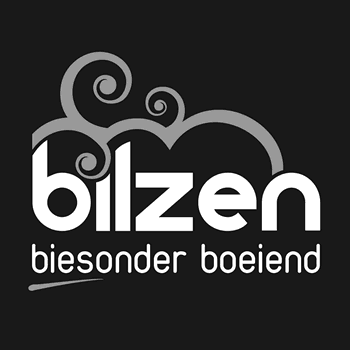 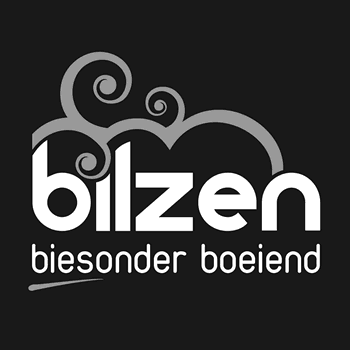 UITBRENGEN VAN EEN BODOndergetekende,De heer / mevrouw ________________________________________________________, ongehuwd / en zijn echtgenoot de heer / echtgenote mevrouw _______________________________________________________________________,  (beiden) wonende te _______________________________________________________,verklaart / verklaren hierbij een bod uit te brengen van ________________________________________________ euro (€ ________________) op hierna vermeld goed:STAD BILZEN – 11de afdeling GROTE-SPOUWENEen perceel grond, met aanhorigheden, gelegen langsheen de Riemsterweg, thans ten kadaster gekend sectie A nummer 54/H/6/P0000 en 54/P/5/P0000/deel, met een oppervlakte van vierennegentig are negenendertig centiare (94a 39ca) zoals afgebeeld als lot 1 op het verdelingsplan opgemaakt door studiebureau Geotec te Bilzen op 31 maart 2019.
Dit bod is geldig tot en met __________________________________________________Bemerkingen: _____________________________________________________________________________________________________________________________________________________________________________________________________________________________________________________________________________________________________________________________________________________________________________________________________________________________________Gedaan te Bilzen, op ______________________Handtekening(en)Mogelijkheid om tot dinsdag 31 augustus 2021 om 12u00 een bod uit te brengen onder gesloten omslag mits gebruik van onderhavig formulier, gericht aan het college van burgemeester en schepenen te Bilzen, Deken Paquayplein 1 via aangetekend schrijven of afgifte tegen ontvangstbewijs.